NOM : 												Classe de 3ièmeAPrénom : 											Lundi 9 mars 2020GÉOGRAPHIEDu texte au croquisSujet : …………………………………………………………………………………………………………………………………………………………………………………..Problématique : ……………………………………………………………………………………………………………………………………………………………………………………..Nomenclature : (Donnez un exemple de chaque type de graphies utilisés avec leur explication à droite). Légende : I. ……………………………………………………………………………………………………………………………………………………………………………II. …………………………………………………………………………………………………………………………………………………………………………….III. …………………………………………………………………………………………………………………………………………………………………………….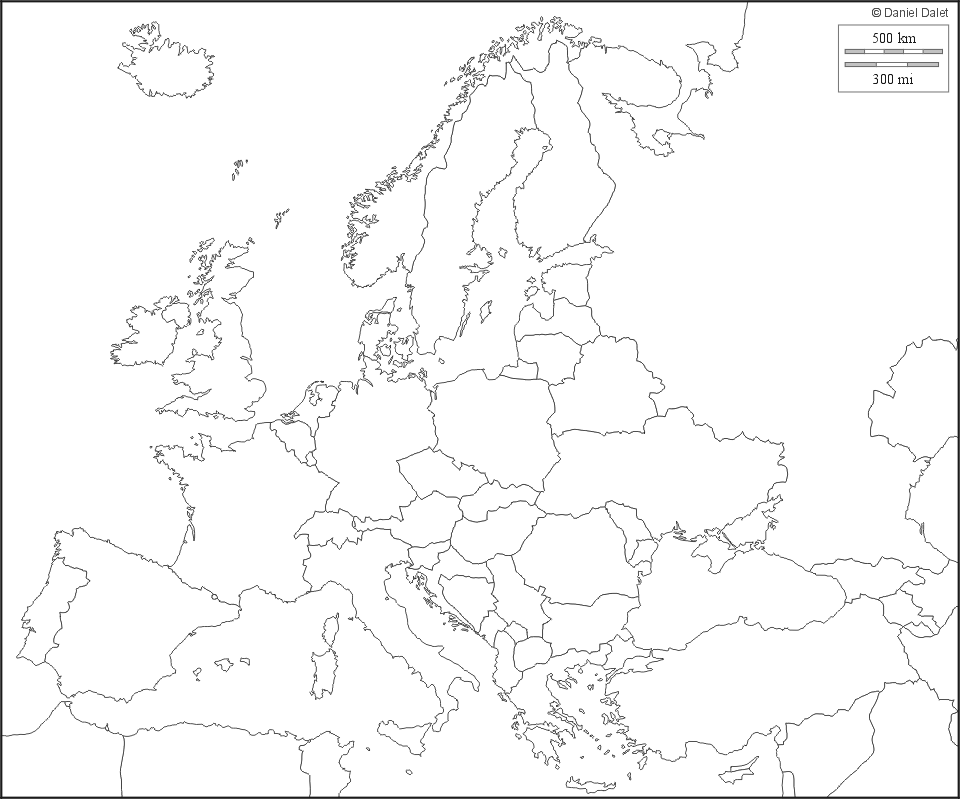 Océan AtlantiqueMers et océans…………………………………………………………………………………………………………….……………………………………………………………………………………………………………….…………………………………………………………………………………………………………………………………………………………………………………………………………………………………………………………………………………………………………………………………………………………………………………………………………